Busta B) Allegato n.3Offerta economica relativa alla fornitura dei servizi e modalità di pagamentoTitolo progetto: “Dallo scavo al museo”Codice: C-5-FSE03_POR_CAMPANIA-2012-549L’agenzia si impegna a offrire i seguenti servizi per 1 gruppo di 15 alunni e 2 docenti:Mezzi di trasporto per viaggio da e per Agropoli presso la struttura ospitante, trasferimenti da perl’alloggio e la sede del corso, visite di istruzione ed escursioni e attività ricreative.________________________________________________________________________________________________________________________________________________________________________________________________________________________________________________Visite guidate, escursioni, attività ricreative:__________________________________________________________________________________________________________________________________________________________________________________________________________________________________________________________________________________________Sistemazione presso la struttura ____________________________________________________in camere doppie o triple (alunni) e singole (tutor)Vitto (specificare le caratteristiche della colazione, pranzi e cene) : ________________________________________________________________________________________________________________________________________________________________Assicurazione (nome compagnia n. polizza, massimali): __________________________________________________________________________________________________________________Gratuità ( specificare quante): __________________Servizi aggiuntivi ( specificare quali) ________________________________________________Costo procapite: Studenti __________________ Docenti: _____________________Il costo complessivo dell’offerta comprensivo di IVA e ogni altro onere conforme alle richieste delbando è di:euro (cifra) ………………………….. euro ( lettere)……………………...……….….……..DATA TIMBRO E FIRMA DEL CONCORRENTE_______________________________________________________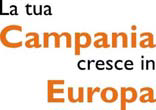 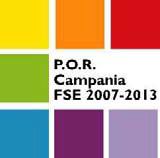 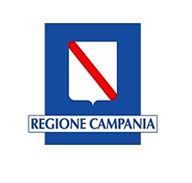               Unione Europea        Fondo Sociale EuropeoProgramma Operativo Regionale IT051PO001 FSE Campania Con l’Europa investiamo nel vostro futuro! Ministero dell’Istruzione, dell’Università e della RicercaCodice fiscale Scuola 81001630656	Distretto Scolastico 58° Codice Scuola M.P.I. SAPS11000CLICEO SCIENTIFICO “ALFONSO GATTO” – AGROPOLI  (SA)Sezione scientifica via Dante Alighieri - tel.0974/822399Sezione classica via Pio X - tel. 0974/823212www.liceogatto.it